Wunschgerichte AbendessenAls Olympiazentrum sind wir eine Sportinstitution, deren Auftrag es ist, Sportler und insbesondere Kinder und Jugendliche auf ihrem Entwicklungsweg zu unterstützen. Eine gesunde, ausgewogene und sportgerechte Ernährung spielt dabei eine wichtige Rolle. Der Aufenthalt im Olympiazentrum ist dabei oft eine der wenigen Chancen im Jahr dahingehend einen Impuls zu setzen.Gruppen, die einen längeren Aufenthalt im Olympiazentrum verbringen, tun das in aller Regel aus sportlichen Gründen. Egal ob Trainingslager oder Sportwoche, immer geht es um Bewegung und Training – immer intensiv, oft intensiver als üblicherweise gewohnt. Die richtige Ernährung hilft dabei genug Energie für den gesamten Aufenthalt zu haben.Aus diesen beiden wesentlichen Gründen stehen für einen Aufenthalt im Olympiazentrum die folgenden sportgerechten Abendmenüs zur Auswahl, die die Ernährungswissenschafter des Olympiazentrums ausgewählt haben. Wir behalten uns vor, die Reihenfolge in Abstimmung mit dem Speisenangebot am Mittag zu bestellen. Alle Menüs werden von einem frischen Salat-Büffet begleitet.Weil wir aber auch wissen, dass für Kinder oft ein klassisches Kinderessen wichtig ist, gibt es für den letzten Abend eines Aufenthalts die Möglichkeit, statt eines sportgerechten Menüs ein spezielles Gericht auszuwählen. Wir versuchen Allergien und Intoleranzen zu berücksichtigen, deshalb informieren Sie sich bitte in Ihrer Gruppe, ob jemand Lebensmittelunverträglichkeiten aufweist. Achten Sie bitte VOR der Bestellung auf die Bedürfnisse Ihrer Gruppe (siehe Allergen-Kennzeichnung). Sicherheitshalber geben Sie uns bitte bekannt welche Allergien/Intoleranzen vorkommen und wie viele Personen davon betroffenen sind.Bitte das fertig befüllte Dokument (Seite 2) auf dem eigenen Rechner speichern und an das Olympiazentrum mailen.Gruppenname:      Name Gruppenleiter/in:      Bitte Wünsche ankreuzen:Gerichte für letzten AbendAllergien/UnverträglichkeitenHinweis Hausordnung & Hausrecht laut AGB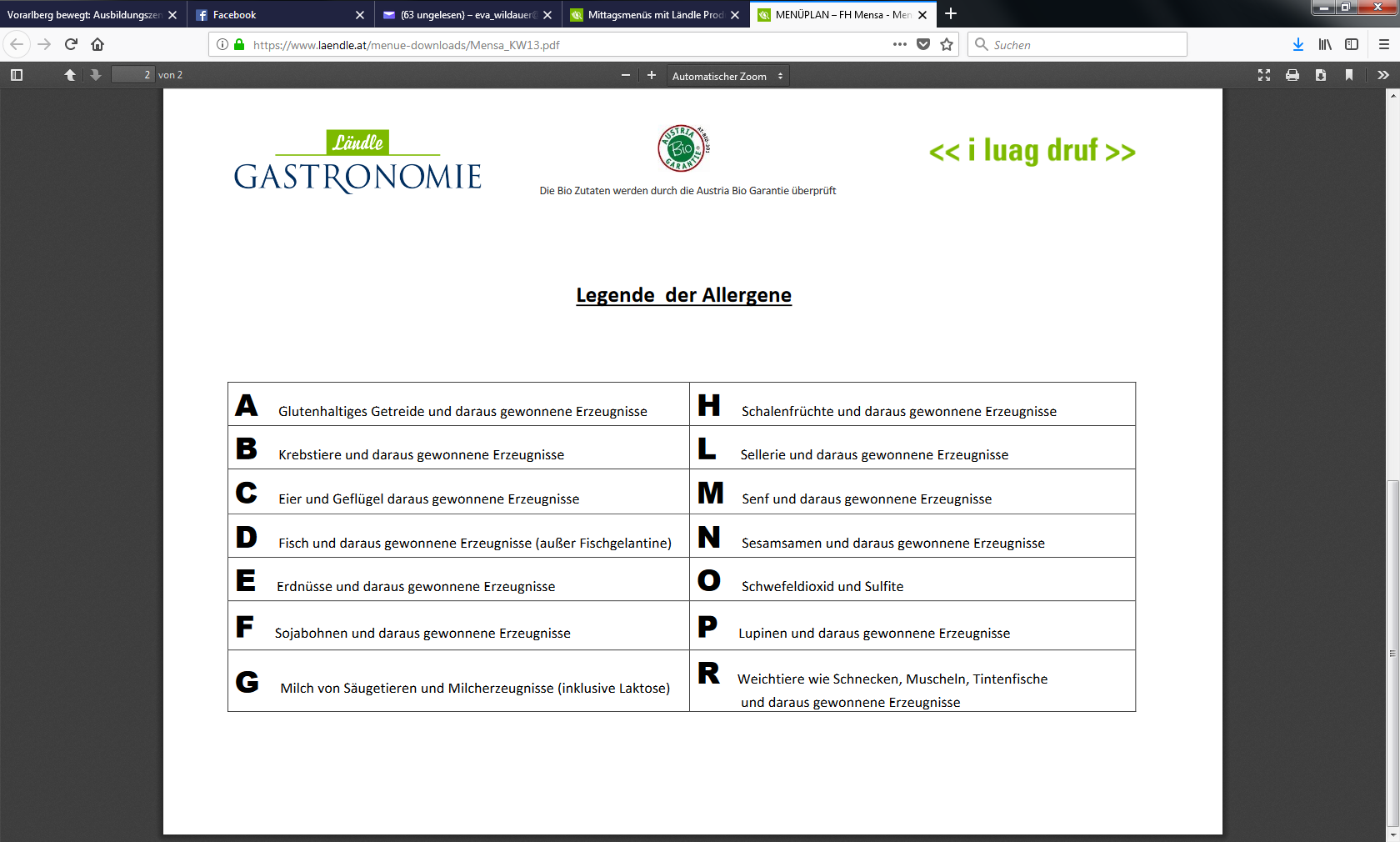 Mit Ausnahme des Bistros, des Raums „Tokyo 2020“ und der Kegelbahn sowie offizieller Veranstaltungen und Sitzungen gilt:Nachtruhe ab 22:00 UhrAlkoholverbot (auch im Hotelzimmer)Am gesamten Gelände gilt absolutes Rauchverbot. Das gilt insbesondere auch für die Hotelzimmer inklusive Balkonen – auch das Rauchen an den Zimmerfenstern ist nicht gestattet.Bei Nichteinhaltung ist die Olympiazentrum Vorarlberg GmbH berechtigt, Personen oder Personengruppen vorübergehend oder dauernd des Geländes zu verweisen, ohne damit einen Rückerstattungsanspruch auf bereits bezahlte Aufenthaltsrechnungen und einen Minderungsanspruch auf noch zu erstellende Rechnungen zu begründen.Der/die Gruppenleiter/in trägt bei später anreisenden oder später ins Olympiazentrum zurückkehrenden Gruppenmitgliedern die Verantwortung dafür, dass jeder ins Haus bzw. in sein Zimmer kommt. Das bedeutet insbesondere, dass er/sie für Gruppenmitglieder, die sich von der Gruppe entfernt haben, erreichbar sein muss. „Aufsperrdienste“ durch MitarbeiterInnen des Olympiazentrums zu später Nachtstunde sind nicht möglich.Bei Fragen stehen wir Ihnen gerne zur VerfügungIhr Team vom Olympiazentrum VorarlbergHauptgerichtBeilageRindersaftgulaschPolentaAGVegiterriane Gemüse-KartoffelpfanneGLSauerrahm DipGHackbratenACGLMKartoffelpürreeGPutenspießeKartoffelnGPuten-Rahmgeschnetzeltes AFGLSpätzleACGChop Suey LBasmatireis mit KräuternGHühnerbrust in EihülleACGSpaghettiACGHühnerbrust natur Bärlauch-Sellerie-Kürbispürree GFisch (Lachsteak)GPetersilienkartoffelnGHackfleisch- oder GemüsestrudelACGLMRöstkartoffelnGHühnerkeulen KartoffelgratinGGefüllte PaprikaACGKartoffelpürreeGChili con Carne LReisGKorn-GemüselaibchenACGLRatatouilleLOSpaghetti BolognaiseLSpätzleauflaufACGLMaultaschenpfanneACGLLasagne ACGLGemüse PaellaGLWurstnudelnAGTiroler Gröstl GChicken Nuggets mit WedgesAPersonenanzahlLaktoseintoleranzFruktoseintoleranzZöliakieAndere (welche)